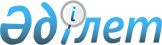 Об утверждении правил регулирования миграционных процессов на территории города Алматы
					
			Утративший силу
			
			
		
					Решение ХXXI-й сессии V-го созыва маслихата города Алматы от 10 сентября 2014 года N 260. Зарегистрировано Департаментом юстиции города Алматы 16 октября 2014 года N 1092. Утратило силу решением маслихата города Алматы от 15 сентября 2017 года № 152
      Сноска. Утратило силу решением XХI сессии маслихата города Алматы VI созыва от 15.09.2017 N 152 (вводится в действие по истечении десяти календарных дней после дня его первого официального опубликования).
      В соответствии с  подпунктом 8) статьи 3 Закона Республики Казахстан от 1 июля 1998 года "Об особом статусе города Алматы",  подпунктом 15) пункта 1 статьи 6 Закона Республики Казахстан от 23 января 2001 года "О местном государственном управлении и самоуправлении в Республике Казахстан", маслихат города Алматы V-го созыва РЕШИЛ:
      1. Утвердить прилагаемые  правила регулирования миграционных процессов на территории города Алматы.
      2. Признать утратившими силу:
      1)  решение IV-й сессии маслихата города Алматы III-го созыва от 24 декабря 2003 года № 25 "Об утверждении правил регистрации населения города Алматы" (зарегистрировано в Реестре государственной регистрации нормативных правовых актов за № 601, опубликовано 21 мая 2004 года в газетах "Алматы ақшамы" и "Вечерний Алматы");
      2)  решение XXVII сессии маслихата города Алматы IV созыва от 12 апреля 2010 года № 311 "О порядке регулирования миграционных процессов на территории города Алматы" (зарегистрировано в Реестре государственной регистрации нормативных правовых актов за № 843, опубликовано 22 мая 2010 года в газетах "Алматы ақшамы" и "Вечерний Алматы").
      3. Аппарату маслихата города Алматы обеспечить размещение настоящего решения на интернет-ресурсе.
      4. Контроль за исполнением настоящего решения возложить на председателя постоянной комиссии по вопросам законности, правопорядка, местного государственного управления и самоуправления маслихата города Алматы А. Моргунова и заместителя акима города Алматы Ю. Ильина (по согласованию).
      5. Настоящее решение вступает в силу со дня государственной регистрации в органах юстиции и вводится в действие по истечении десяти календарных дней после дня его первого официального опубликования.
      Согласовано:
      Заместитель акима города Алматы
Ю. Ильин
      Начальник Департамента внутренних дел
города Алматы
С. Кудебаев
      Начальник управления миграционной полиции
Департамента внутренних дел города Алматы 
А. Бутунчинов
      Руководитель государственно-правового
отдела аппарата акима города Алматы
Ж. Сатаев
      Руководитель юридического отдела
аппарата акима города Алматы
А. Касымова Правила регулирования миграционных процессов
на территории города Алматы 1. Общие положения
      1. Правила регулирования миграционных процессов на территории города Алматы (далее - Правила) разработаны в целях создания необходимых условий для реализации гражданами своих прав и свобод, исполнения ими обязанностей перед другими гражданами, государством и обществом, а также обеспечения в городе Алматы общественного порядка и безопасности, в соответствии с  пунктом 8 статьи 3 Закона Республики Казахстан от 1 июля 1998 года "Об особом статусе города Алматы",  пунктом 1 статьи 75 Закона Республики Казахстан от 16 апреля 1997 года "О жилищных отношениях",  постановления Правительства Республики Казахстан от 1 декабря 2011 года № 1427 "Об утверждении Правил регистрации внутренних мигрантов и внесении изменений в некоторые решения Правительства Республики Казахстан",  постановления Правительства Республики Казахстан от 24 февраля 2014 года № 132 "Об утверждении стандартов государственных услуг по вопросам документирования и регистрации населения Республики Казахстан",  постановления Правительства Республики Казахстан от 21 января 2012 года № 148 "Об утверждении Правил въезда и пребывания иммигрантов в Республике Казахстан, а также их выезда из Республики Казахстан и Правил осуществления миграционного контроля, а также учета иностранцев и лиц без гражданства, незаконно пересекающих Государственную границу Республики Казахстан, незаконно пребывающих на территории Республики Казахстан, а также лиц, которым запрещен въезд на территорию Республики Казахстан" и устанавливает особенности регулирования миграционных процессов на территории города Алматы, в части регистрации граждан по месту жительства.
      2. Основные понятия и термины, используемые в настоящих Правилах:
      1) внутренний мигрант - переселенец или лицо, переселяющееся внутри Республики Казахстан самостоятельно в целях постоянного или временного проживания;
      2) иностранные граждане - признаются лица не являющимися гражданами Республики Казахстан и имеющие доказательства своей принадлежности к гражданству иного государства; 
      3) уполномоченный орган по вопросам миграции населения – государственный орган, осуществляющий в пределах своей компетенции регулирование миграционных процессов и координацию работы в области миграции населения. 2. Порядок регистрации граждан
      3. В соответствии с действующим законодательством Республики Казахстан место постоянной регистрации внутреннего мигранта является его юридическим адресом. Регистрация и снятие с регистрации внутренних мигрантов осуществляется путем внесения сведений в автоматизированной системе "Население" (далее - АИС "Население"). Факт регистрации и снятие с регистрации граждан Республики Казахстан и регистрационные данные граждан Республики Казахстан автоматически вводятся в Базе данных "Население" (далее - БД "Население"). 
      4. Внутренние мигранты, прибывшие на временное место жительство сроком свыше 3-х месяцев, регистрируются уполномоченным органом по месту временного проживания. 
      5. Регистрация внутренних мигрантов осуществляется в жилых домах, квартирах, гостиницах, общежитиях, домах отдыха, санаториях, профилакториях, лечебных учреждениях, домах-интернатах, пансионатах, в дачных строениях садоводческих товариществ и кооперативов, домах престарелых, служебных зданиях и помещениях в порядке, установленном  Правилами регистрации внутренних мигрантов, утвержденными постановлением Правительства Республики Казахстан № 1427 от 1 декабря 2011 года.
      6. Регистрация по месту жительства в жилище из государственного жилищного фонда или в жилище, арендованном местным исполнительным органом в частном жилищном фонде, осуществляется с учетом норм предоставления жилищ в размере не менее пятнадцати квадратных метров полезной площади на одного человека.
      7. Регистрация места жительства внутреннего мигранта осуществляется на основании документов, подтверждающих приобретение ими в установленном порядке жилища в собственность либо свидетельствующих о получении его в пользование, в том числе по договору найма (аренды), поднайма, а также предоставляющих им право на вселение в жилище по иным основаниям, предусмотренным законодательством Республики Казахстан, по письменному согласию собственника (нанимателя) жилища.
      8. Регистрация по месту жительства бывших жителей города, освободившихся из мест лишения свободы по отбытии наказания, производится на жилую площадь лиц, с которыми они проживали до осуждения, а также к родственникам или на предоставленную в установленном порядке жилую площадь независимо от размера жилой площади.
      9. Регистрация по месту жительства близких родственников (родителей, детей, усыновителей, усыновленных, полнородных и неполнородных братьев и сестер, дедушек, бабушек, внуков), а также членов семьи собственника жилища осуществляется независимо от размера жилой площади.
      10. Регистрация детей, не достигших совершеннолетнего возраста осуществляется на общих основаниях. Документы на регистрацию детей подают их родители или законные представители.
      11. Иностранные граждане, регистрируются в течение пяти календарных дней после пересечения Государственной границы Республики Казахстан. 
      12. Посредством АИС "Население" ответственным сотрудником уполномоченного органа осуществляется проверка соблюдения минимальных норм размера общей площади, установленными настоящими Правилами.
      13. Снятие с регистрации граждан по заявлению владельцев жилья в АИС "Население" осуществляется ответственным сотрудником уполномоченного органа по заявлению владельцев жилья, в день их обращения без предъявления личного заявления лица, снимаемого с регистрации, и его удостоверяющего личность документа, согласно  пункта 9 Правил регистрации внутренних мигрантов, утвержденными постановлением Правительства Республики Казахстан № 1427 от 1 декабря 2011 года.
      14. Ежесуточно в автоматическом режиме из БД "Население" предоставляются сведения в электронном формате в районные акиматы для корректировки данных по избирателям.
      15. Регистрация иностранных граждан посредством автоматизированной информационной системой "Регистрация иностранных граждан временно прибывающих" (далее - АИС "РИГВП") осуществляется ответственным сотрудником уполномоченного органа по документу, удостоверяющему личность иностранного гражданина, временно пребывающего на территории города Алматы, в день его обращения.
      16. По предъявленному иностранным гражданином документу производится автоматическая идентификация личности иностранного гражданина в БД "Население", для этого производится сканирование документа, удостоверяющего личность иностранного гражданина. Регистрация иностранного гражданина в АИС "РИГВП" завершается на основании принятия решения о регистрации ответственным сотрудником уполномоченного органа и выдачей иностранному гражданину свидетельства о регистрации.
      17. В момент регистрации и снятия с регистрации, осуществляется проверка граждан в автоматическом режиме на предмет криминальных ограничений по Республиканскому интегрированному банку данных розыска лиц.
      18. Ответственным сотрудником уполномоченного органа предоставляются сведения о регистрации иностранных граждан временно прибывающих на территории города Алматы участковым инспекторам полиции районных отделений.
      19. Регистрация, продление и сокращение сроков пребывания иностранных граждан осуществляется уполномоченным органом.
      20. В случае, если при регистрации или снятии с регистрации были допущены нарушения законодательства Республики Казахстан, решение о регистрации или снятии с регистрации аннулируется территориальным подразделением уполномоченного органа, оформившим его, а также вышестоящим уполномоченным органом или судом.
      21. Иностранные граждане, прибывшие на территорию города Алматы освобождаются от регистрации в уполномоченном органе в следующих случаях:
      1) до 90 суток граждане, согласно  приложения 6 и  7 совместного приказа Министра внутренних дел Республики Казахстан от 7 марта 2013 года № 175 и исполняющего обязанности Министра иностранных дел Республики Казахстан от 5 марта 2013 года № 08-1-1-1/71;
      2) до 30 суток граждане Российской Федерации, согласно  Указа Президента Республики Казахстан от 20 апреля 2012 года № 301, "О подписании Соглашения между Республикой Казахстан и Российской Федерацией о порядке пребывания граждан Республики Казахстан на территории Российской Федерации и граждан Российской Федерации на территории Республики Казахстан";
      3) до 30 суток граждане Республики Беларусь прибывшие с целью "на работу", согласно  Указа Президента Республики Казахстан от 3 октября 2013 года № 661 "О подписании соглашения между Республикой Казахстан и Республикой Беларусь о порядке пребывания граждан Республики Казахстан на территории Республики Беларусь и граждан Республики Беларусь на территории Республики Казахстан";
      4) до 90 суток граждане Украины, согласно  Постановления Правительства Республики Казахстан от 7 апреля 2010 года № 291 "О подписании Протокола о внесении изменений и дополнений в Соглашение между Правительством Республики Казахстан и Кабинетом Министров Украины о взаимных поездках граждан от 19 мая 2000 года";
      5) иностранцы, обладающие дипломатическим и служебным паспортом, а также иностранцы, прибывшие в Республику Казахстан с визой Республики Казахстан категории "дипломатическая", "служебная", "инвесторская", или при подтверждении статуса "инвестора" от уполномоченного органа (для стран с безвизовым режимом пребывания), согласно совместного  приказа Министра внутренних дел Республики Казахстан от 7 марта 2012 года №135, Министра иностранных дел Республики Казахстан от 28 апреля 2012 года № 08-1-1-1/154 "Об утверждении Правил регистрации паспортов иммигрантов, их передвижения, а также въезда в отдельные местности (территории), закрытые для посещения иностранцами, транзитного проезда иностранцев и лиц без гражданства по территории Республики Казахстан".
					© 2012. РГП на ПХВ «Институт законодательства и правовой информации Республики Казахстан» Министерства юстиции Республики Казахстан
				
      Председатель XXXI-й сессии
маслихата города Алматы
V-го созыва

Х. Есенова

      Секретарь маслихата города
Алматы V-го созыва

Т. Мукашев
Утверждены
решением XXХІ-й сессии
маслихата города Алматы
V-го созыва
от 10 сентября 2014 года
№ 260